	Женева, 6 сентября 2021 годаУважаемая госпожа, 
уважаемый господин,1	Имею честь пригласить вас на вебинар Международного союза электросвязи (МСЭ) "ИИ для целей экологической устойчивости", который пройдет 20 октября 2021 года с 14 час. 00 мин. до 15 час. 30 мин. (CEST). После вебинара состоится четвертое собрание ОГ-AI4EE, которое также будет проходить в виртуальном формате 21 октября 2021 года с 14 час. 00 мин. до 17 час. 00 мин. (CEST).2	Вебинар будет проведен в рамках Глобального саммита "ИИ во благо" и посвящен изучению вопроса о том, каким образом при помощи ИИ можно повысить экологическую устойчивость. В рамках вебинара будут представлены ценные идеи по связям между возникающими технологиями и экологической эффективностью, инновации в области ИИ, применения для достижения будущего с низким уровнем выбросов углерода, а также примеры передового опыта, способствующие разработке новых стандартов МСЭ-Т.3	Целью четвертого собрания Оперативной группы "Экологическая эффективность для искусственного интеллекта и других возникающих технологий" является утверждение второго блока итоговых документов Оперативной группы, представление обновленной информации о ходе работы над другими итоговыми документами, а также обсуждение плана работы Оперативной группы. Вклады по проектам итоговых документов ОГ-AI4EE приветствуются и будут обсуждаться. Письменные вклады для четвертого собрания следует представлять в секретариат МСЭ (tsbfgai4ee@itu.int) в электронном виде, используя шаблон документов, размещенный на домашней странице ОГ-AI4EE, не позднее 8 октября 2021 года. 4	Вебинар будет проводиться на платформе Zoom, собрание Оперативной группы будет проведено на платформе дистанционного участия МСЭ MyMeetings. Оба мероприятия пройдут в виртуальном формате только на английском языке. Участие в вебинаре и собрании является бесплатным и открытым для всех Государств – Членов МСЭ, Членов Секторов МСЭ, Ассоциированных членов МСЭ и Академических организаций – Членов МСЭ, а также для любого лица из страны, являющейся Членом МСЭ, которое пожелает внести свой вклад в работу. К таким лицам относятся также члены международных, региональных и национальных организаций.5	Вся соответствующая информация о вебинаре (выступающие, ссылка для регистрации) и о собрании Оперативной группы (темы для обсуждения) будет размещена на соответствующих веб-страницах:a)	Вебинар "ИИ для целей экологической устойчивости": https://aiforgood.itu.int/event/ai-for-environmental-sustainability/.b)	Четвертое собрание ОГ-AI4EE: домашняя страница Оперативной группы.Просьба иметь в виду, что для доступа к документам собраний на Sharepoint требуется учетная запись МСЭ. Учетные записи можно получить здесь (нечленам следует выбрать вариант "нечлен или не знаю" в диалоговом окне по статусу членства в МСЭ). Всем лицам, заинтересованным в получении обновленной информации и объявлений, касающихся этой группы, предлагается зарегистрироваться в списке почтовой рассылки ОГ-AI4EE. Подробная информация о порядке подписки на рассылку размещена на домашней странице ОГ-AI4EE.6	Данные веб-сайты будут регулярно обновляться по мере появления новой или измененной информации. Участникам предлагается периодически знакомиться с обновленной информацией. Просьба обратить внимание, что регистрация для участия в вебинаре и собрании Оперативной группы является обязательной. Без регистрации участники не смогут получить доступ к электронным собраниям. Участникам предлагается регистрироваться в онлайновой форме на веб-странице ОГ-AI4EE в максимально короткий срок и не позднее 8 октября 2021 года. Основные предельные сроки:С уважением,Чхе Суб Ли
Директор Бюро 
стандартизации электросвязи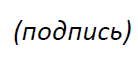 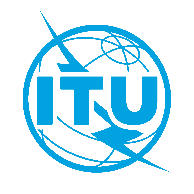 Международный союз электросвязиБюро стандартизации электросвязиОсн.:Циркуляр 339 БСЭКому:–	Администрациям Государств – Членов СоюзаКопии:–	Членам Сектора МСЭ-Т–	Ассоциированным членам МСЭ-Т–	Академическим организациям − Членам МСЭ–	Председателям и заместителям председателей исследовательских комиссий –	Директору Бюро развития электросвязи –	Директору Бюро радиосвязиДля контактов:Чарлин Рестиво (Charlyne Restivo)Кому:–	Администрациям Государств – Членов СоюзаКопии:–	Членам Сектора МСЭ-Т–	Ассоциированным членам МСЭ-Т–	Академическим организациям − Членам МСЭ–	Председателям и заместителям председателей исследовательских комиссий –	Директору Бюро развития электросвязи –	Директору Бюро радиосвязиТел.:
Факс:
Эл. почта:+41 22 730 5861
+41 22 730 5853
tsbfgai4ee@itu.intКому:–	Администрациям Государств – Членов СоюзаКопии:–	Членам Сектора МСЭ-Т–	Ассоциированным членам МСЭ-Т–	Академическим организациям − Членам МСЭ–	Председателям и заместителям председателей исследовательских комиссий –	Директору Бюро развития электросвязи –	Директору Бюро радиосвязиКому:–	Администрациям Государств – Членов СоюзаКопии:–	Членам Сектора МСЭ-Т–	Ассоциированным членам МСЭ-Т–	Академическим организациям − Членам МСЭ–	Председателям и заместителям председателей исследовательских комиссий –	Директору Бюро развития электросвязи –	Директору Бюро радиосвязиПредмет:Вебинар МСЭ и четвертое собрание Оперативной группы "Экологическая эффективность для искусственного интеллекта и других возникающих технологий" (ОГ-AI4EE) (виртуальный формат, 20–21 октября 2021 г.)8 октября 2021 г.−	Регистрация в онлайновой форме на домашней странице ОГ-AI4EE−	Представление письменных вкладов (по эл. почте: tsbfgai4ee@itu.int) с использованием шаблона